Krajská asociace Sport pro všechny Vysočina,z.s.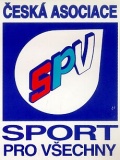 Spolek vedený u Krajského soudu v Brně  v odd. L č. 10862,  IČO 26983532,Fügnerova    1237/8    674 01  Třebíč,   vysocina@caspv.cz, cstv.trebic@seznam.czZpráva č. 01/20  z jednání VV KASPV Vysočina  leden 2020.   Jednání probíhalo během ledna korespondenčně nebo telefonicky mezi členy VV      1. Kontrola úkolů    - Regionální centra byla informována s otázkami kolem vzniku nové agentury (Hnilička).   -  Velmi dobré hodnocení Gymnaestrády, poděkování cvičícím, zhodnocena doprava na          Vysočinu    -  Byl předběžně schválen plán akcí na rok 2020    -  Do region.center byla zaslána „výzva na TJ“ pro podání žádostí o dotace Můj klub 2020    -  Kvalitní zastoupení KA na republikovém srazu instruktorů ve Žďáru.      -  17.-18.1.2020  Běžky na Vysočině –  seminář KASPV Vysočina (Nové Město n. Mor.)         Akce zrušena pro nedostatek sněhu       2. Výsledek kontroly hospodaření KA     - kontrola proběhla 12.11. , kterou provedli členové KK z ČASPV ( Ruský, Baštál),     Při kontrole nebylo shledáno jakékoliv porušení směrnic a nařízení.             3. Připravované akce          Změna termínu krajské přehazované – 29.2.2020 , Propozice přílohou       Různé    -  Zhodnocení uskutečněných akcí        K+M+W – republika Mušov, Kraj Valeč         Senioři a kola na Vysočině zrušeny,            Zimní čtyřboj v HB, postupová soutěž pro RC SPV v kraji, požadavky na pásmo, stopky a               pásku (schváleno zakoupení RC SPV HB),    žádost o doplnění do propozic, v případě            rovnosti bodů, rozhoduje výsledek ve šplh     -  Republikového  srazu předsedů a sekretářů  24.11. v Praze se zúčastnili Kokeš, Šterba,              Šlapák, Marková     -  poděkování z centra za pořádání atletiky v Třebíči,    -  kladně hodnoceno zastoupen KA SPV ve většině republikových soutěží    -  Kontrola pohybu na účtech jednotlivých RC SPV , vedených na podúčtech KASPV     - Rozdělení dotace KU Vysočina na sportovní činnost s mládeží (1845 dětí), 225 359,- Kč     -  Upozornění pro RC – aktualizovat v odborech členskou evidenci , úhrada čl.příspěvků.   ČASPV  v Praze  čl. příspěvky. Valnou  hromadou ČASPV byly  stanoveny nové čl.     příspěvky :  mládež 100 Kč, dospělí 100 Kč                                                                                                  ing. Karel Coufal                                                                                                             předseda KASPV VysočinaZapsal : KokešSekretář KASPV Vysočina